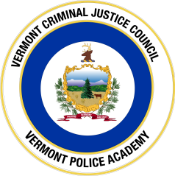 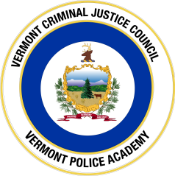 Meeting Location: 317 Academy Rd. Rm 118 Pittsford, VT 05763 Meeting Link: Click here to join the meetingCall to Order: Vermont Criminal Justice Council, Chair, Bill SorrellAddition or Deletions to the Agenda: Vermont Criminal Justice Council, Chair, Bill SorrellReview of January 4 and 24, 2023, VCJC minutesAction Item: Approval of minutes Vermont Criminal Justice Council, Chair, Bill SorrellLegislative Updates— Vermont Criminal Justice Council, Chair, Bill SorrellOOJ Waiver Process discussion - Vermont Criminal Justice Council, Director of Administration, Lindsay ThiviergeDirector Updates - Vermont Criminal Justice Council, Deputy Director, Chris BrickellGeneral DiscussionNext meeting date: 3/1/2023